Curriculum VitaeShaun 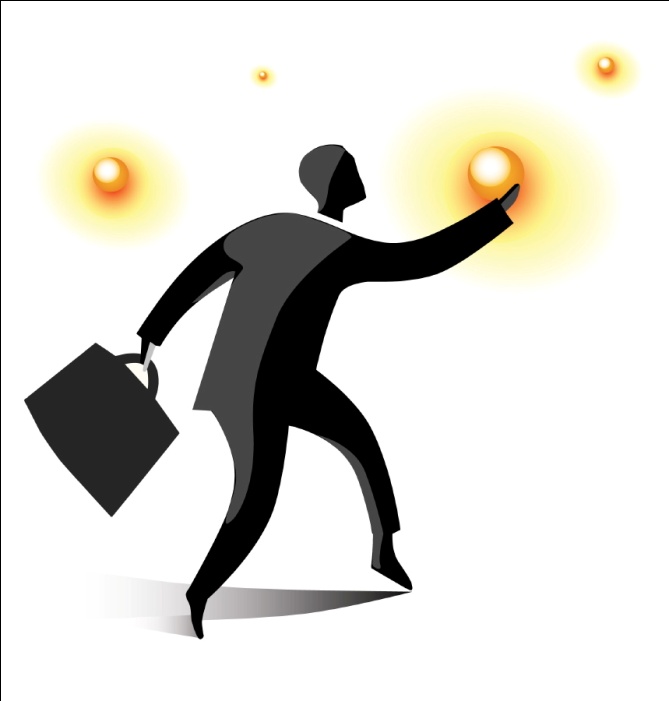 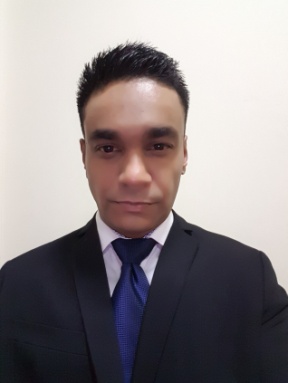 CURRICULUM VITAEPERSONAL INFORMATIONName		:	Shaun	Date of Birth		:	11 January 1979Sex			:	MaleMarital Status	:	MarriedFirst Language 	:	EnglishOther Languages	:	Afrikaans (basic)Nationality		:	South AfricanOccupation		:	Pharmaceutical Regional Sales Manager 				Pharmaceutical Sales RepresentativeLicense		:	UAE Light Motor vehicle E-mail Address	:	 shaun-394994@2freemail.com ACADEMIC QUALIFICATIONS – SECONDARY1996Matriculated at Sastri Park Secondary school, Durban, South AfricaSubjects :English			Afrikaans			AccountingBiology					MathematicsComputers		ACADEMIC QUALIFICATIONS - TERTIARY	2001Higher certificate in Call Centre Agent (Damelin)Courses Completed :Call Centre ManagementCall Centre Staff ControlIn-depth training in Customer ServicesStrategic planning of a Call CentreCall Centre Technology2001 / 2004Certificate in Microsoft Windows, Word and Excel (CS Holdings)Courses Completed :Ms Excel Ms WordInternet and emailEXPERIENCE2015 – Nov 2018Position	: Regional Sales Manager / Sales RepresentativeArea                : Kwa-Zulu Natal, South AfricaPurpose of position :To coach, manage and empower a sales team.Maintain and grow the business presence in the applicable territoryTo manage the business Responsibilities of Position :To take responsibility for a sales team of 6 membersGrow the company’s business in the Pharmaceutical marketConduct team meetings and Rep reviewsKey AccountsReport on region business progress to senior managementSeek new businessAssess and understand team membersKnowledge and understanding of the pharmaceutical market Analyse dataDeveloped abilities :Communication skillsProblem SolvingResults focusedCustomer Relationship BuildingReportingAbility to analyse data 2012 – 2014 Position	: Regional Sales Manager Coastal – South AfricaArea                : Western Cape – South AfricaPurpose of position :To coach, manage and empower a sales team.Maintain and grow the business presence in the South African marketConduct team meetings and Rep reviewsReport on region business progress to senior managementTo manage the businessManage Pharmaceutical  Wholesaler business Manage Key AccountsAnalyse dataResponsibilities of Position :To take responsibility for a sales team which covered three provincesGrow the company’s business in the Pharmaceutical market.Seek new businessAssess and understand team membersKnowledge and understanding of the pharmaceutical market Developed abilities :Communication skillsProblem SolvingResults focusedCustomer Relationship BuildingReportingAbility to analyse data 2005 – 2012 Position	: Medical Representative – Doctors and Pharmacy Area                :Kwa-Zulu Natal, South Africa Purpose of position :Pro-actively manage, develop and expand a profitable relationship with an identified portfolio of customers.Manage key accounts.Responsibilities of Position :To take responsibility for customer satisfaction within the assigned portfolio and to drive salesTo retain assigned portfolios through long term relationshipsTo seek new businessAbility to assess and understand clients’ needsKnowledge and understanding of the pharmaceutical market Developed abilities :Communication skillsProblem SolvingResults focusedCustomer Relationship BuildingReportingAbility to analyse dataEXPERIENCE - (continue)2001 - 2005Position 	: BuyerArea		: Kwa-Zulu Natal, South AfricaPurpose of position :Procurement Officer of Pharmaceutical, FMCG and Surgical goods for the company.Responsibilities of Position :Purchasing of Pharmaceutical, FMCG and surgical goodsInteracting regularly with Supplier Managers and RepsNegotiating deals, pricing, stock availability and managing the manufacturer accountsHandled approximately 95 suppliers and Multi-National creditors Knowledge and understanding of the pharmaceutical marketDeveloped abilities :Communication skillsProblem SolvingComputing of reports and Marketing feesResults focusedUsing initiative Relationship Building2000 - 2001Position 	: Customer Care ManagerArea		: Kwa-Zulu NatalPurpose of position :Managing Customer Care StaffResponsibilities of Position :Making sure that all customer queries are addressed and resolvedAuthorizing of customer credit returns and price queriesAuditing credit notesHandling of irate customersDeveloped abilities :Communication skillsProblem SolvingStaff Management1997 – 2000Position 	: Suppliers Returns ManagerArea		: Kwa-Zulu NatalPurpose of position :Managing all supplier returns and shippingResponsibilities of Position :Making sure that all damaged and order errors were returned for credit Following up on credit notesInteracting with buyers to rectify errorsStock expiry controlSupplier liaisonUnderstanding Suppliers Return PoliciesDeveloped abilities :Communication skillsProblem SolvingStaff ManagementOTHERAccoladesCIPLA CEO SPECIAL AWARD  2007CIPLA DISPENSING DOCTOR STAR AWARD 2008PHARMED EMPLOYEE OF THE YEAR 1998PHARMED EMPLOYEE OF THE MONTH MARCH 1998 Computer skillsMS Excel MS WordMS PowerPoint E-mail & InternetRepwisePersonal attributesHonest, hardworking and dedicatedFast and eager learnerTeam playerHighly motivated and goal orientatedEnthusiastic and positive personalityGood decision making skillsStrong leadership skillsCreative and innovativeThe following are available on request:Copy of Identity DocumentCopy of Study Record Damelin Copy of Drivers licenceCopy of accolades achieved __________________________________________________________________